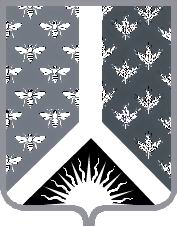 Кемеровская областьНовокузнецкий муниципальный районАдминистрация Новокузнецкого муниципального  районаПОСТАНОВЛЕНИЕот 02.10.2019 № 183г. НовокузнецкОб определении случаев осуществления банковского сопровождения контрактов для обеспечения муниципальных нуждВ соответствии с частью 2 статьи 35 Федерального закона от 05.04.2013 № 44-ФЗ «О контрактной системе в сфере закупок товаров, работ, услуг для обеспечения государственных и муниципальных нужд», постановлением Правительства Российской Федерации от 20.09.2014 № 963 «Об осуществлении банковского сопровождения контрактов», руководствуясь статьей 40 Устава муниципального образования «Новокузнецкий муниципальный район»: 1. Определить следующие случаи банковского сопровождения муниципальных контрактов (далее - контракты), предметом которых являются поставки товаров, выполнение работ, оказание услуг для обеспечения муниципальных нужд Новокузнецкого муниципального района.1.1. Если начальная (максимальная) цена контракта (цена контракта с единственным поставщиком (подрядчиком, исполнителем)) составляет не менее 200 миллионов рублей - в контракт включается условие о банковском сопровождении контракта, заключающееся в проведении банком, привлеченным поставщиком (подрядчиком, исполнителем) или заказчиком, мониторинга расчетов в рамках исполнения контракта.1.2. Если начальная (максимальная) цена контракта (цена контракта с единственным поставщиком (подрядчиком, исполнителем)) составляет не менее 500 миллионов рублей - в контракт включается условие о банковском сопровождении контракта, предусматривающее привлечение поставщиком (подрядчиком, исполнителем) или заказчиком банка в целях мониторинга расчетов в рамках исполнения контракта и оказания услуг, позволяющих обеспечить соответствие принимаемых товаров, работ (их результатов), услуг условиям контракта.2. Опубликовать настоящее постановление в Новокузнецкой районной газете «Сельские вести» и разместить на официальном сайте муниципального образования «Новокузнецкий муниципальный район» www.admnkr.ru в информационно-телекоммуникационной сети «Интернет».3. Настоящее постановление вступает в силу со дня, следующего за днем его официального опубликования. 4. Контроль за исполнением настоящего постановления  возложить на заместителя главы Новокузнецкого муниципального района по экономике А.В. Гончарову. Глава Новокузнецкого муниципального района                                                        А.В. Шарнин